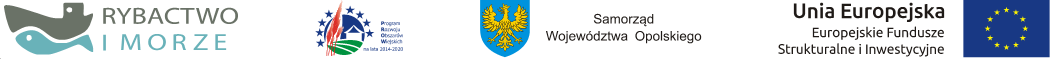 Instytucja Zarządzająca Programem Rozwoju Obszarów Wiejskich na lata 2014-2020 – Minister Rolnictwa i Rozwoju WsiInstytucja Zarządzająca Programem Operacyjnym „Rybactwo i Morze” – Minister Rolnictwa i Rozwoju WsiOpole, dnia 14.12.2022 r.ZAMAWIAJĄCY:Województwo Opolskie (wykonujące zadania w tym zamówienia publiczne przy pomocy Urzędu Marszałkowskiego Województwa Opolskiego)ul. Piastowska 14, 45-082 OpoleNr postępowania: DOA-ZP.272.48.2022           ZAWIADOMIENIE O UNIEWAŻNIENIU POSTĘPOWANIA Dotyczy postępowania nr: DOA-ZP.272.48.2022 pn.: „Dostawa energii elektrycznej”Zgodnie z art. 255 pkt 8) ustawy z dnia 11 września 2019 r. – Prawo zamówień publicznych (t.j. Dz.U. z 2022 r. poz. 1170 ze zm.; zwana dalej: ustawą Pzp), Zamawiający unieważnia postępowanie o udzielenie zamówienia publicznego, gdyż negocjacje prowadzone w trybie zamówienia z wolnej ręki nie doprowadziły do zawarcia umowy 
w sprawie zamówienia publicznego.Jednocześnie zgodnie z art. 260 ust. 1 i 2 ustawy Pzp o unieważnieniu postępowania o udzielenie zamówienia Zamawiający zawiadamia równocześnie wykonawcę zaproszonego do negocjacji oraz zamieszcza niezwłocznie informacje o unieważnieniu postepowania na stronie internetowej prowadzonego postępowania. Uzasadnienie prawne:Na podstawie art. 255 pkt 8) ustawy Pzp, tj. Zamawiający unieważnia postępowanie 
o udzielenie zamówienia publicznego, jeżeli w trybie zamówienia z wolnej ręki negocjacje nie doprowadziły do zawarcia umowy w sprawie zamówienia publicznego. Uzasadnienie faktyczne: W dniu 12.12.2022 r. o godz. 13:00 zaproszony Wykonawca nie stawił się na negocjacje.W związku z tym, że negocjacje nie odbyły się z uwagi na nieobecność zaproszonego Wykonawcy i brakiem jakiejkolwiek odpowiedzi Wykonawcy na zaproszenie, nie zostały uzgodnione warunki przyszłej umowy w sprawie zamówienia publicznego w trybie zamówienia z wolnej ręki w ww. postępowaniu, a więc nie ma możliwości zawarcia umowy 
z zaproszonym Wykonawcą.Mając powyższe na uwadze istnieje podstawa prawna dla Zamawiającego do unieważnienia postępowania o udzielenie zamówienia publicznego, zgodnie z art. 255 pkt 8) ustawy Pzp: „Zamawiający unieważnia postępowanie o udzielenie zamówienia, jeżeli w trybie zamówienia z wolnej ręki negocjacje nie doprowadziły do zawarcia umowy w sprawie zamówienia publicznego”Z upoważnienia Zarządu Województwa OpolskiegoMarcin PuszczDyrektor Departamentu 
Organizacyjno - Administracyjnego………… /podpis nieczytelny/ ….……….……………………….………………………………………………Kierownik zamawiającego lub osoba upoważniona do podejmowania czynności w jego imieniu